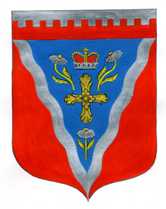 Администрациямуниципального образования Ромашкинское сельское поселениемуниципального образования Приозерский муниципальный районЛенинградской областиП О С Т А Н О В Л Е Н И Еот 27 декабря 2021 года № 276Об утверждении муниципальной программы «Обеспечение устойчивого функционирования и развития коммунальной инфраструктуры и повышение энергоэффективности в муниципальном образовании Ромашкинское сельское поселение муниципального образования Приозерский муниципальный район Ленинградской области на 2022-2024 годы»В соответствии с Федеральным законом от 06.10.2003 года № 131-ФЗ «Об общих принципах организации местного самоуправления в Российской Федерации», постановления Правительства Ленинградской области от 14.11.2013 года № 400 «Об утверждении государственной программы Ленинградской области «Обеспечение устойчивого функционирования и развития коммунальной и инженерной инфраструктуры в Ленинградской области», подпрограмм «Энергетика Ленинградской области на 2014-2029 годы», «Газификация Ленинградской области в 2014-2018 годах», в соответствии с ч. 6 ст. 14 Федерального закона от 23.11.2009 года № 261-ФЗ «Об энергосбережении и о повышении энергетической эффективности и о внесении изменений в отдельные законодательные акты Российской Федерации», в соответствии с постановлением администрации Ромашкинское сельское поселение от 27.12.2021 года № 271 «Об утверждении Порядка принятия решений о разработке муниципальных программ муниципального образования Ромашкинское сельское поселение, их формирования и реализации, и Порядка проведения оценки эффективности реализации муниципальных программ муниципального образования Ромашкинское сельское поселение», Уставом муниципального образования Ромашкинское сельское поселение, администрация муниципального образования Ромашкинское сельское поселение ПОСТАНОВЛЯЕТ:1. Утвердить муниципальную программу «Обеспечение устойчивого функционирования и развития коммунальной инфраструктуры и повышение энергоэффективности в муниципальном образовании Ромашкинское сельское поселение муниципального образования Приозерский муниципальный район Ленинградской области на 2022-2024 годы» согласно Приложению 1.2. Начальнику сектора экономики и финансов (Логиновой О. Н.):2.1. При формировании бюджетной заявки на очередной финансовый год предусматривать ассигнования на реализацию программы муниципального образования Ромашкинское сельское поселение муниципального образования Приозерский муниципальный район Ленинградской области «Обеспечение устойчивого функционирования и развития коммунальной инфраструктуры и повышение энергоэффективности в муниципальном образовании Ромашкинское сельское поселение муниципального образования Приозерский муниципальный район Ленинградской области на 2022-2024 годы»;2.2. Постановление администрации от 25.12.2019 года № 362 «Об утверждении  муниципальной  программы «Обеспечение устойчивого функционирования и развития коммунальной инфраструктуры и повышение энергоэффективности в  муниципальном образовании Ромашкинское  сельское поселение на 2020 - 2022 г.» со всеми изменениями, завершила свои действия с 01.01.2022 года.3. Постановление подлежит официальному опубликованию в газете «Приозерские ведомости» и размещению на сайте муниципального образования www.ромашкинское.рф.4. Настоящее постановление вступает в силу после официального опубликования.5. Контроль за исполнением настоящего постановления оставляю за собой.С приложениями можно ознакомиться на сайте www.ромашкинское.рф